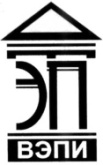 Автономная некоммерческая образовательная организациявысшего образования«Воронежский экономико-правовой институт»(АНОО ВО «ВЭПИ»)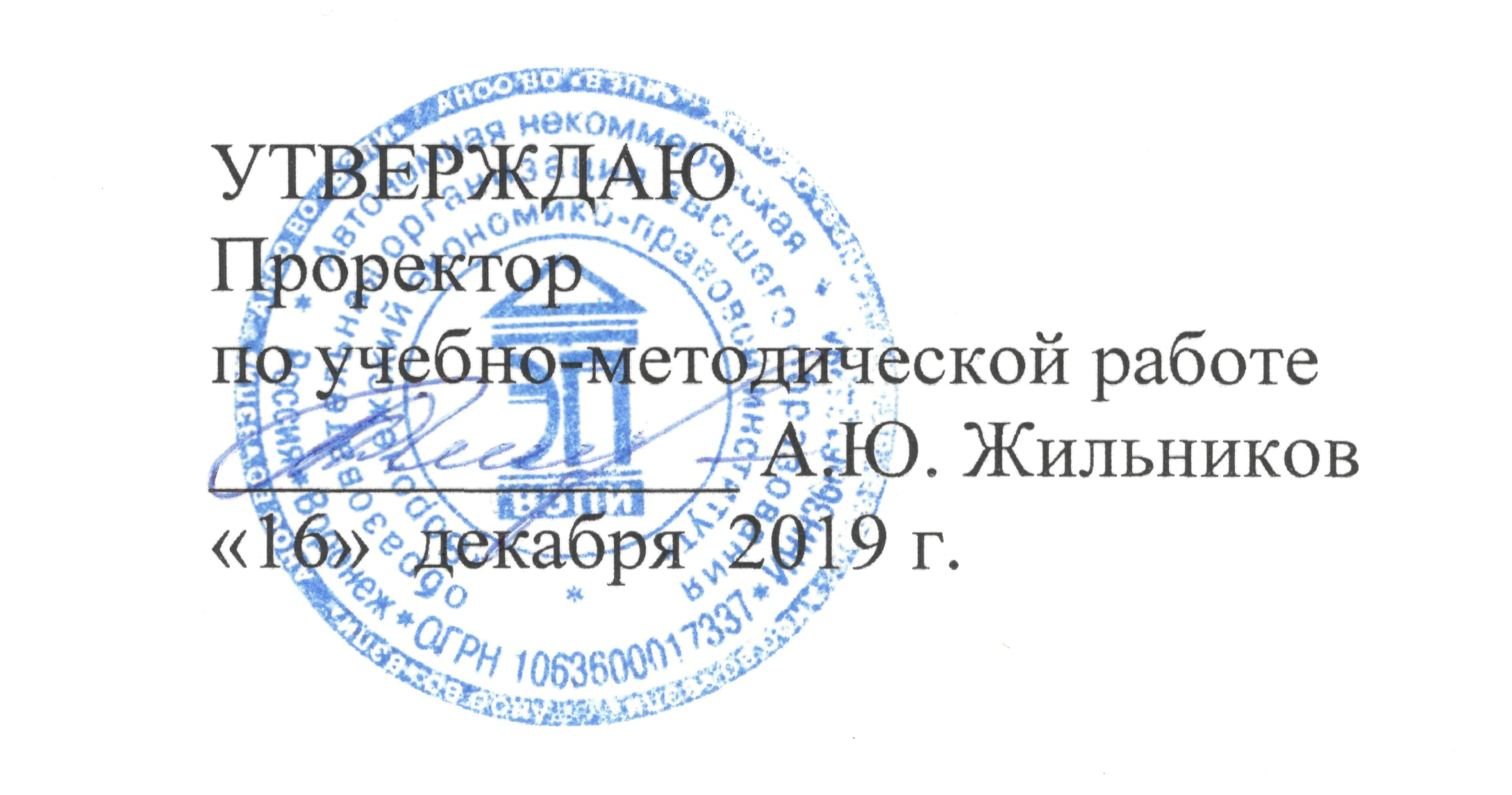 ФОНД ОЦЕНОЧНЫХ СРЕДСТВ ПО ДИСЦИПЛИНЕ (МОДУЛЮ)	Б1.Б.16 Экологическое право	(наименование дисциплины (модуля))	40.03.01 Юриспруденция	(код и наименование направления подготовки)Направленность (профиль) 	Гражданско-правовая		(наименование направленности (профиля))Квалификация выпускника 	Бакалавр		(наименование квалификации)Форма обучения 	Очная, очно-заочная, заочная 		(очная, очно-заочная, заочная)Рекомендован к использованию Филиалами АНОО ВО «ВЭПИ»	Воронеж 2019Фонд оценочных средств по дисциплине (модулю) рассмотрен и одобрен на заседании кафедры Гражданского права и процесса.Протокол  от   «11»        декабря        2019 г.     № 3Фонд оценочных средств по дисциплине (модулю) согласован со следующими представителями работодателей или их объединений, направление деятельности которых соответствует области профессиональной деятельности, к которой готовятся обучающиеся: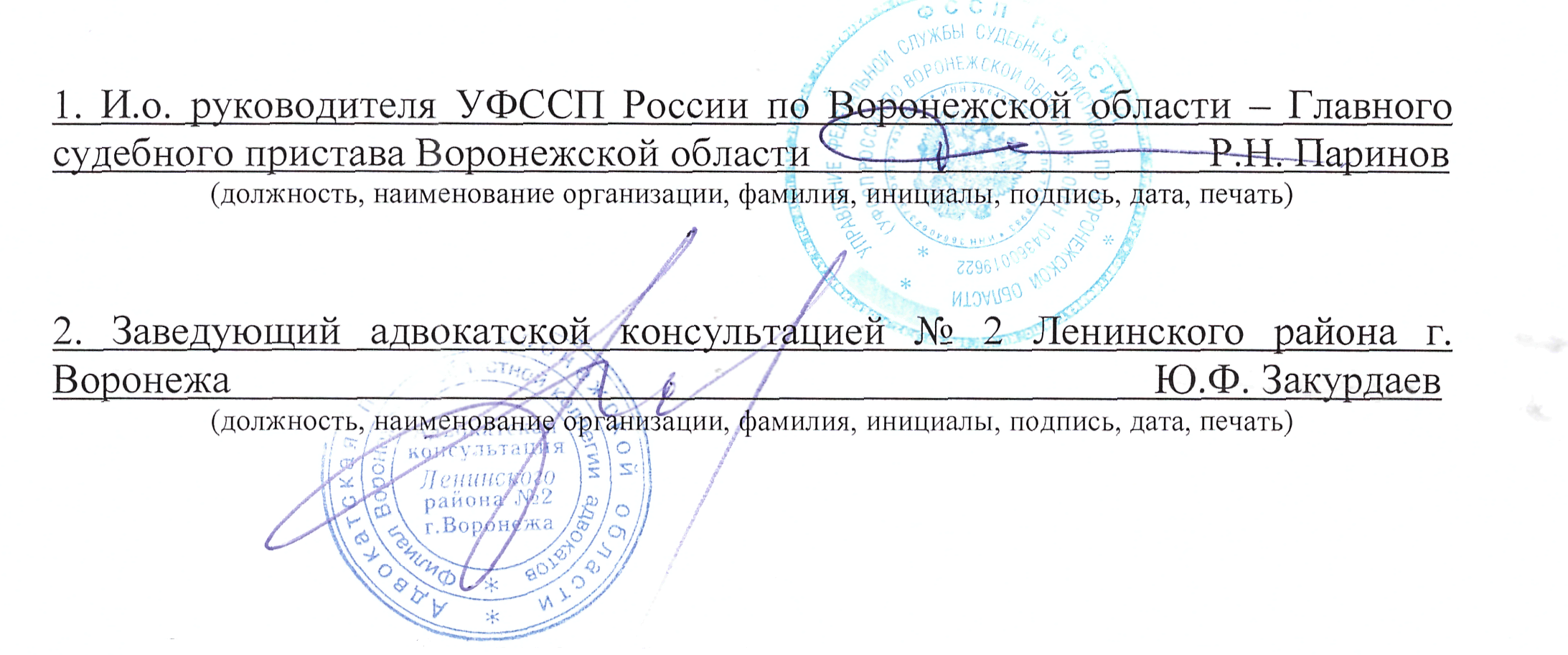 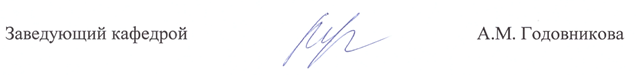 Заведующий кафедрой                                                             А.М. Годовникова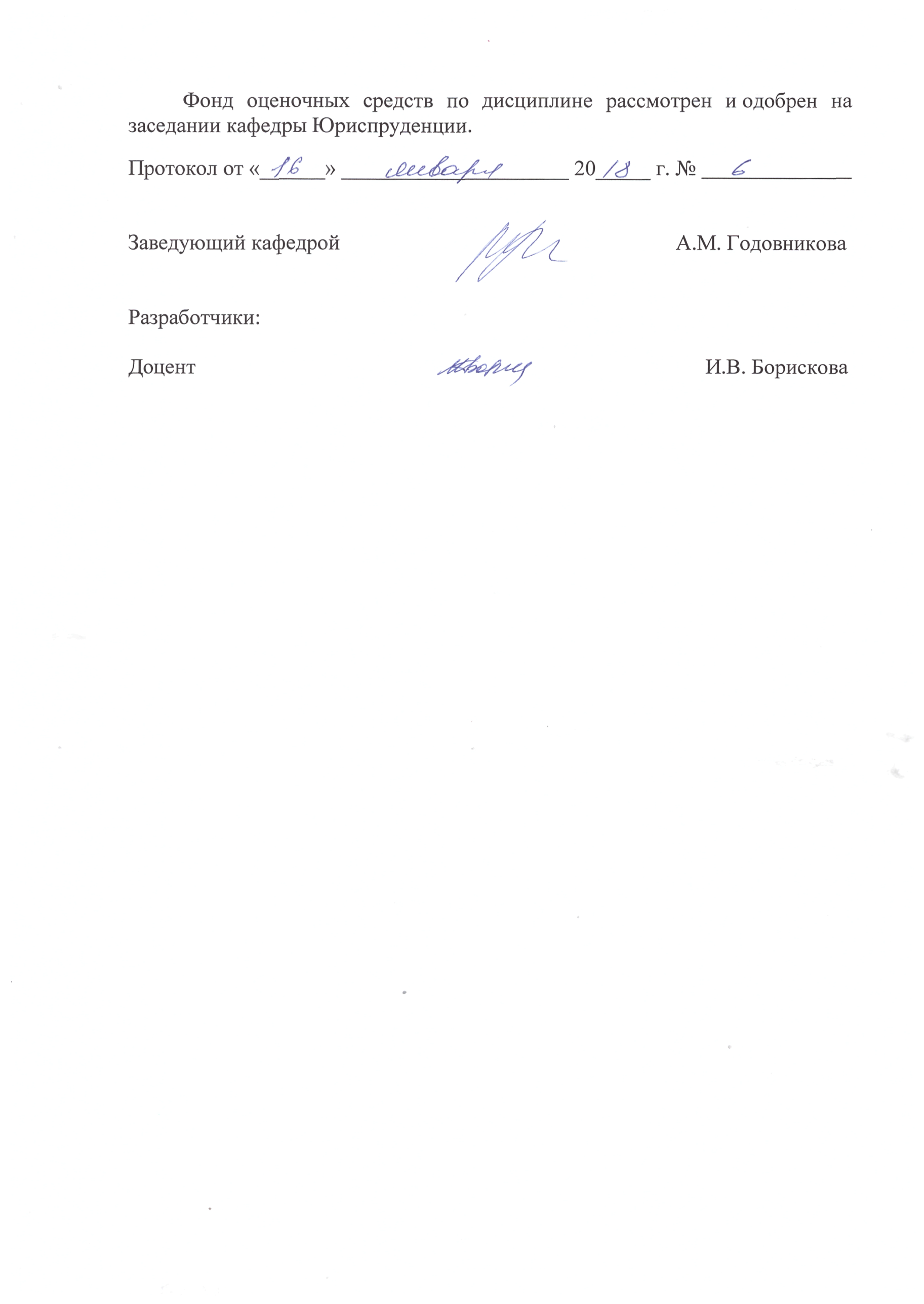 1. Перечень компетенций с указанием этапов их формирования в процессе освоения ОП ВОЦелью проведения дисциплины Б1.Б.16  Экологическое право является достижение следующих результатов обучения:В формировании данных компетенций также участвуют следующие дисциплины (модули), практики и ГИА образовательной программы 
(по семестрам (курсам) их изучения):- для очной формы обучения:- для очно-заочной формы обучения:- для заочной формы обучения:Этап дисциплины (модуля) Б1.Б.16 Экологическое право в формировании компетенций соответствует:- для очной формы обучения – 4 семестру;- для очно-заочной формы обучения – 5 семестру;- для заочной формы обучения – 2 курсу.2. Показатели и критерии оценивания компетенций на различных этапах их формирования, шкалы оцениванияПоказателями оценивания компетенций являются следующие результаты обучения:Порядок оценки освоения обучающимися учебного материала определяется содержанием следующих разделов дисциплины (модуля):Критерии оценивания результатов обучения для текущего контроля успеваемости и промежуточной аттестации по дисциплине1. Критерии оценивания устного ответа.Зачтено: 
	Знает основные функции государства в области экологического права; современную нормативно- правовую базу в сфере экологического права с учетом изменений, происходящих в законодательстве; основные положения экологического права, сущность и содержание основных понятий, категорий, институтов, правовых статусов; профессиональные обязанности в области обеспечения законности и правопорядка в сфере применения норм экологического законодательстваУмеет определять и юридически квалифицировать действия в сфере экологического законодательства, направленные на благо общества, государства и отдельно взятого индивида; анализировать и применять нормы действующего законодательства в сфере  экологического права; применять на практике полученные знания; анализировать юридические факты и возникающие в связи с ними отношения регулируемые нормами экологического права; планировать и осуществлять деятельность по предупреждению и профилактике  правонарушений в экологической сфере;Владеет социально-ориентированными методами работы с населением в области экологического права;	навыками повышения своей квалификации и мастерства работы в сфере применения норм экологического законодательства на практике; навыками реализации норм материального и процессуального права; навыками принятия необходимых мер защиты прав человека и гражданина; способен осуществлять профессиональную деятельность по обеспечению исполнения полномочий федеральных государственных органов, государственных органов субъектов Российской Федерации, органов  местного самоуправления, общественных объединений, лиц, замещающих государственные должности Российской Федерации, лиц, замещающих государственные должности субъектов Российской Федерации, и лиц, замещающих муниципальные должности, а также выполнять должностные обязанности по участию в осуществлении государственного контроля (надзора), муниципального контроля и общественного контроля  в сфере применения норм экологического законодательства.Не зачтено:	
- не выполнены требования, соответствующие оценке «зачтено».
	2. Критерии оценивания реферата.Зачтено: 
	Знает основные функции государства в области экологического права; современную нормативно- правовую базу в сфере экологического права с учетом изменений, происходящих в законодательстве; основные положения экологического права, сущность и содержание основных понятий, категорий, институтов, правовых статусов; профессиональные обязанности в области обеспечения законности и правопорядка в сфере применения норм экологического законодательстваУмеет определять и юридически квалифицировать действия в сфере экологического законодательства, направленные на благо общества, государства и отдельно взятого индивида; анализировать и применять нормы действующего законодательства в сфере  экологического права; применять на практике полученные знания; анализировать юридические факты и возникающие в связи с ними отношения регулируемые нормами экологического права; планировать и осуществлять деятельность по предупреждению и профилактике  правонарушений в экологической сфере;Владеет социально-ориентированными методами работы с населением в области экологического права;	навыками повышения своей квалификации и мастерства работы в сфере применения норм экологического законодательства на практике; навыками реализации норм материального и процессуального права; навыками принятия необходимых мер защиты прав человека и гражданина; способен осуществлять профессиональную деятельность по обеспечению исполнения полномочий федеральных государственных органов, государственных органов субъектов Российской Федерации, органов  местного самоуправления, общественных объединений, лиц, замещающих государственные должности Российской Федерации, лиц, замещающих государственные должности субъектов Российской Федерации, и лиц, замещающих муниципальные должности, а также выполнять должностные обязанности по участию в осуществлении государственного контроля (надзора), муниципального контроля и общественного контроля  в сфере применения норм экологического законодательства.Не зачтено:	
- не выполнены требования, соответствующие оценке «зачтено».3. Критерии оценивания решения задач.Зачтено: 
	Знает основные функции государства в области экологического права; современную нормативно- правовую базу в сфере экологического права с учетом изменений, происходящих в законодательстве; основные положения экологического права, сущность и содержание основных понятий, категорий, институтов, правовых статусов; профессиональные обязанности в области обеспечения законности и правопорядка в сфере применения норм экологического законодательства;Умеет определять и юридически квалифицировать действия в сфере экологического законодательства, направленные на благо общества, государства и отдельно взятого индивида; анализировать и применять нормы действующего законодательства в сфере  экологического права; применять на практике полученные знания; анализировать юридические факты и возникающие в связи с ними отношения регулируемые нормами экологического права; планировать и осуществлять деятельность по предупреждению и профилактике  правонарушений в экологической сфере;Владеет социально-ориентированными методами работы с населением в области экологического права;	навыками повышения своей квалификации и мастерства работы в сфере применения норм экологического законодательства на практике; навыками реализации норм материального и процессуального права; навыками принятия необходимых мер защиты прав человека и гражданина; способен осуществлять профессиональную деятельность по обеспечению исполнения полномочий федеральных государственных органов, государственных органов субъектов Российской Федерации, органов  местного самоуправления, общественных объединений, лиц, замещающих государственные должности Российской Федерации, лиц, замещающих государственные должности субъектов Российской Федерации, и лиц, замещающих муниципальные должности, а также выполнять должностные обязанности по участию в осуществлении государственного контроля (надзора), муниципального контроля и общественного контроля  в сфере применения норм экологического законодательства.Не зачтено:	
- не выполнены требования, соответствующие оценке «зачтено».4. Критерии оценивания ответа на экзамене.«Отлично»Знает основные функции государства в области экологического права; современную нормативно- правовую базу в сфере экологического права с учетом изменений, происходящих в законодательстве; основные положения экологического права, сущность и содержание основных понятий, категорий, институтов, правовых статусов; профессиональные обязанности в области обеспечения законности и правопорядка в сфере применения норм экологического законодательства;Умеет определять и юридически квалифицировать действия в сфере экологического законодательства, направленные на благо общества, государства и отдельно взятого индивида; анализировать и применять нормы действующего законодательства в сфере  экологического права; применять на практике полученные знания; анализировать юридические факты и возникающие в связи с ними отношения регулируемые нормами экологического права; планировать и осуществлять деятельность по предупреждению и профилактике  правонарушений в экологической сфере;Владеет социально-ориентированными методами работы с населением в области экологического права;	навыками повышения своей квалификации и мастерства работы в сфере применения норм экологического законодательства на практике; навыками реализации норм материального и процессуального права; навыками принятия необходимых мер защиты прав человека и гражданина; способен осуществлять профессиональную деятельность по обеспечению исполнения полномочий федеральных государственных органов, государственных органов субъектов Российской Федерации, органов  местного самоуправления, общественных объединений, лиц, замещающих государственные должности Российской Федерации, лиц, замещающих государственные должности субъектов Российской Федерации, и лиц, замещающих муниципальные должности, а также выполнять должностные обязанности по участию в осуществлении государственного контроля (надзора), муниципального контроля и общественного контроля  в сфере применения норм экологического законодательства.«Хорошо»:- в целом знает основные функции государства в области экологического права; современную нормативно- правовую базу в сфере экологического права с учетом изменений, происходящих в законодательстве; основные положения экологического права, сущность и содержание основных понятий, категорий, институтов, правовых статусов; профессиональные обязанности в области обеспечения законности и правопорядка в сфере применения норм экологического законодательства; - в целом умеет определять и юридически квалифицировать действия в сфере экологического законодательства, направленные на благо общества, государства и отдельно взятого индивида; анализировать и применять нормы действующего законодательства в сфере  экологического права; применять на практике полученные знания; анализировать юридические факты и возникающие в связи с ними отношения регулируемые нормами экологического права; планировать и осуществлять деятельность по предупреждению и профилактике  правонарушений в экологической сфере;- в целом владеет социально-ориентированными методами работы с населением в области экологического права;	навыками повышения своей квалификации и мастерства работы в сфере применения норм экологического законодательства на практике; навыками реализации норм материального и процессуального права; навыками принятия необходимых мер защиты прав человека и гражданина; способен осуществлять профессиональную деятельность по обеспечению исполнения полномочий федеральных государственных органов, государственных органов субъектов Российской Федерации, органов  местного самоуправления, общественных объединений, лиц, замещающих государственные должности Российской Федерации, лиц, замещающих государственные должности субъектов Российской Федерации, и лиц, замещающих муниципальные должности, а также выполнять должностные обязанности по участию в осуществлении государственного контроля (надзора), муниципального контроля и общественного контроля  в сфере применения норм экологического законодательства.«Удовлетворительно»:- не достаточно хорошо знает основные функции государства в области экологического права; современную нормативно- правовую базу в сфере экологического права с учетом изменений, происходящих в законодательстве; основные положения экологического права, сущность и содержание основных понятий, категорий, институтов, правовых статусов; профессиональные обязанности в области обеспечения законности и правопорядка в сфере применения норм экологического законодательства;- не достаточно хорошо умеет определять и юридически квалифицировать действия в сфере экологического законодательства, направленные на благо общества, государства и отдельно взятого индивида; анализировать и применять нормы действующего законодательства в сфере  экологического права; применять на практике полученные знания; анализировать юридические факты и возникающие в связи с ними отношения регулируемые нормами экологического права; планировать и осуществлять деятельность по предупреждению и профилактике  правонарушений в экологической сфере;- не достаточно хорошо владеет социально-ориентированными методами работы с населением в области экологического права;	навыками повышения своей квалификации и мастерства работы в сфере применения норм экологического законодательства на практике; навыками реализации норм материального и процессуального права; навыками принятия необходимых мер защиты прав человека и гражданина; способен осуществлять профессиональную деятельность по обеспечению исполнения полномочий федеральных государственных органов, государственных органов субъектов Российской Федерации, органов  местного самоуправления, общественных объединений, лиц, замещающих государственные должности Российской Федерации, лиц, замещающих государственные должности субъектов Российской Федерации, и лиц, замещающих муниципальные должности, а также выполнять должностные обязанности по участию в осуществлении государственного контроля (надзора), муниципального контроля и общественного контроля  в сфере применения норм экологического законодательства«Неудовлетворительно»: - не выполнены требования, соответствующие оценке «отлично», «хорошо», «удовлетворительно».3. Типовые контрольные задания или иные материалы, необходимые для оценки знаний, умений, навыков и (или) опыта деятельности, характеризующих этапы формирования компетенций1 ЭТАП«Текущий контроль успеваемости»Тема 1.Экологическое право - как наука, отрасль права и учебная дисциплинаВопросы:	Предмет, метод и система экологического права. Источники отрасли экологического права.История экологического права и законодательства.Специфические черты экологического права.Экологическое право как наука и учебная дисциплина.Соотношение экологического права с иными отраслями российского права.

Темы докладов и научных сообщений:1. Источники науки экологического права. 2.Соотношение экологического права с иными отраслями российского права.Тема2.Экологические правоотношенияВопросы:1. 	Понятие и содержание экологических правоотношений. Основания возникновения экологических правоотношений.2.	Субъекты экологических правоотношений.3.	Объекты экологических правоотношений. Понятие и функции объектов экологического права.4.	Экологические права и обязанности. Гарантии и защита экологических прав.Темы докладов и научных сообщений:Экологические права. Гарантии и защита экологических прав. Экологические обязанности.Тема3.Право собственности на природные ресурсы и право ПриродопользованияВопросы:1. 	Понятие, содержание, формы и виды права собственности на природные ресурсы.2.	Особенности права собственности на природные ресурсы и их конституционно-правовое закрепление.3.	Субъекты права собственности на землю  и природные ресурсы.4.	Право природопользования: понятие и виды. Субъекты права природопользования.Темы докладов и научных сообщений:Субъекты права собственности на землю  и природные ресурсы.Право природопользования: понятие и виды. Субъекты права природопользования.Тема 4.Правовые основы управления природопользованием и охраной окружающей средыВопросы:Понятие и виды управления природопользованием и охраной окружающей природной среды.Виды органов государственного и муниципального управления общей компетенции в сфере природных ресурсов и экологии, их полномочия.Виды органов государственного и муниципального управления в сфере природных ресурсов и экологии специальной компетенции, их полномочия.Управление природопользованием и охраной окружающей среды на предприятиях.Формы участия населения в сфере экологического управления.Темы докладов и научных сообщений:Специальные органы государственного управления и их полномочия. Управление природопользованием и охраной окружающей среды на предприятиях.Тема 5.Механизмы охраны окружающей средыВопросы:1. Правовой механизм охраны окружающей среды и его элементы 2.	Экономический механизм охраны окружающей среды и его элементы:3.	Идеологические механизмы окружающей среды: карта экологической пропаганды, экологическая реклама, лекции, беседы, круглые столы.4.	Технические (технологические) средства и способы охраны окружающей среды.5.	Экологическая экспертиза.Темы докладов и научных сообщений:Система экологического контроля. Санитарно-эпидемиологический надзор. Оценка воздействия на окружающую природную среду. Экологическая экспертиза.Тема 6.Юридическая ответственность за нарушение законодательства об охране окружающей среды
Вопросы:1. Понятие и классификация видов юридической ответственности за экологические правонарушения. Состав экологического правонарушения.2.	Уголовная ответственность за экологические преступления.3.	Административная ответственность за экологические правонарушения.4.	Гражданско-правовая ответственность и возмещение экологического вреда.5.	Трудовая ответственность за экологические правонарушенияТемы докладов и научных сообщений:Особенности уголовной ответственности за экологические преступления.Особенности гражданско-правовой ответственности за нарушение экологического законодательства.Тема 7.Механизмы охраны земельВопросы:1. Правовые основы, понятие, объекты и субъекты охраны земель.2.	Право собственности на землю и право землепользования.3.	Механизмы охраны земель.4.	Ответственность за нарушение земельного законодательства.Темы докладов и научных сообщений:Особенности права собственности на отдельные категории земель. Право землепользования: виды и содержание. Механизмы охраны земель.	
Тема 8. Механизмы охраны водВопросы:1.	Правовые основы, понятие, объекты и субъекты охраны водных ресурсов.2.	Право собственности на водные ресурсы и право водопользования3.	Механизмы охраны водных объектов. 4.	Ответственность за нарушения водного законодательства.Темы докладов и рефератов:1.	Право собственности на водные ресурсы и право водопользования. 2.	Плата за пользования водными объектами. 3.	Механизмы охраны вод.Тема 9. Механизмы охраны атмосферного воздуха, озонового слоя и климатаВопросы:1.	Правовые основы, понятие, объекты и субъекты охраны атмосферного воздуха, озонового слоя и климата.2.	Механизмы охраны атмосферного воздуха, озонового слоя и климата. 3.	Ответственность за нарушение законодательства об охране атмосферного воздуха, озонового слоя и климата.4.	Охрана атмосферного воздуха нормами международного права.Темы докладов и рефератов:1.	Основные угрозы для атмосферного воздуха, озонового слоя и климата. 2.	Механизмы охраны атмосферного воздуха, озонового слоя и климата. 3.	Охрана атмосферного воздуха нормами международного права.Тема 10. Механизмы охраны недрВопросы:1.	Правовые основы, понятие, объекты и субъекты охраны недр.2.	Право собственности на недра и право недропользования.3.	Механизмы охраны недр.4.	Ответственность за нарушения горного законодательства.Темы докладов и рефератов:1.  Общераспространенные полезные ископаемые. 2.  Соглашения о разделе продукции. 3.  Ответственность за нарушения горного законодательства.Тема 11. Механизмы охраны лесовВопросы:1.	Правовые основы, понятие, объекты и субъекты охраны лесов.2.	Право собственности на леса. Лесопользование и его виды.3.	Механизмы охраны лесного фонда. 4.	Ответственность за нарушения норм лесопользования.Темы докладов и рефератов:1.	Правовое регулирование мер по охране лесов. 2.	Нормы регионального законодательства об охране лесов. 3.	Ответственность за нарушения норм лесопользования.Тема 12. Механизмы охраны животного мираВопросы:1.	Правовые основы, понятие, субъекты и объекты охраны и использования животного мира.2.	Право собственности и право пользования животным миром. 3.	Механизмы охраны животного мира (флоры и фауны). 4.	Охрана животного мира нормами международного праваТемы докладов и научных сообщений:1.	Механизмы охраны животного мира. 2.	Юридическая ответственность за нарушения законодательства о животном мире. 3.	Охрана животного мира нормами международного права.Тема 13. Правовой режим особо охраняемых природных территорийВопросы:1.	Особо охраняемые природные территории: понятие, виды, цели создания и правовой статус.2.	Режим охраны отдельных категорий особо охраняемых природных территорий.3.	Юридическая ответственность за нарушения режима особо охраняемых природных территорий и объектов.Темы докладов и рефератов:1.	Режим охраны отдельных категорий особо охраняемых природных территорий. 2.	Красная книга: понятие, правовой статус, виды. 3.	Юридическая ответственность за нарушения режима особо охраняемых природных территорий и объектов.Тема 14. Механизмы охраны окружающей среды   в промышленности, на транспорте, в энергетике и военной деятельностиВопросы:1.	Основные направления охраны окружающей среды в промышленности, на транспорте, в энергетике и военной деятельности: а) Экологические требования при размещении промышленного объекта. б) Экологические требования при проектировании. в) Экологические требования при строительстве. г) Экологические требования при вводе в эксплуатацию. д) Экологические требования при эксплуатации промышленного объекта. е) Правовые проблемы размещения отходов.2.	Правовая охрана окружающей среды в энергетике.3.	Правовая охрана окружающей среды в военной деятельности.Темы докладов и рефератов:1.	Правовая охрана окружающей среды в энергетике. 2.	Правовая охрана окружающей среды в военной деятельности.Тема 15. Механизмы охраны окружающей среды городов и других населенных пунктовВопросы:1.	Правовые основы и основные направления охраны окружающей среды в городах и других населенных пунктах.2.	Экологические требования к планировке и застройке городов и других населенных пунктов.3.	Механизмы охраны окружающей среды от шума, вибрации, магнитных полей и иных вредных физических воздействий.4.	Юридическая ответственность за нарушения норм об охране окружающей среды в городах и других населенных пунктахТемы докладов и рефератов:1.	Особенности правового режима атмосферного воздуха. 2.	Правовые меры охраны окружающей среды от шума, вибрации, магнитных полей и иных вредных физических воздействий. 3.	Охрана защитно-озеленительной растительности в городах и других населенных пунктах.Тема 16. Правовое регулирование экологической безопасности населения и территорийВопросы:1.	Правовые основы, понятие, субъекты и объекты правового регулирования экологической безопасности населения и территорий.2.	Особые правовые режимы: порядок введения, правовые последствия. 3.	Ответственность за нарушения законодательства о чрезвычайных экологических ситуациях и экологических бедствиях.Темы докладов и рефератов:1.	Экологическая катастрофа.2.	Экологическое бедствие. 3.	Экологические риски. 4.	Ответственность за нарушения законодательства о чрезвычайных экологических ситуациях и экологических бедствиях.Внутрисеместровая аттестацияЗадачи по дисциплине «Экологическое право»Задача № 1.Жители г. Кобрина К. и М. для строительства индивидуального жилого дома, в лесу, относящемуся к лесному фонду, незаконно срубили десять ясеней, а также похитили 12 кубометров деловой древесины хвойных пород, чем причинили лесохозяйственному предприятию материальный ущерб в особо крупном размере. Дайте обоснованный ответ, по каким статьям УК РФ  граждане К. и М. будут привлечены к уголовной ответственности?Задача № 2.Рассматривая дело по иску потерпевшего гражданина В. к сельскохозяйственному производственному кооперативу о возмещении вреда имуществу гражданина путем его неосторожного уничтожения одним из работников кооператива, районный суд пришел к выводу, что положения одного из Законов, на которые сослался истец противоречат конституционным нормам.Как в данной ситуации должен поступить районный суд.Задача № 3.Решением Ивацевичского районного исполнительного комитета у государственного унитарного сельскохозяйственного предприятия был изъят под строительство дороги для государственных нужд земельный участок общей площадью в 15 га.Является ли решение районного исполнительного комитета нормативным правовым актом? Дайте обоснованный ответ, ссылаясь на конкретные нормы действующего законодательства.Задача № 4.Сельскохозяйственный кооператив «Коровник» принял в 2005 г. решение о строительстве на находящихся в его собственности землях животноводческого комплекса, некоторые из объектов которого непосредственно примыкают к береговой линии реки Оки, находясь в ее водоохраной зоне. В состав комплекса входят земли сельскохозяйственного назначения для выращивания кормов, размещения регулируемого пастбища и лугов, защищенные навесы для круглогодичного содержания скота, стационарные помещения для работников, ветеринарного обслуживания животных, водозаборные сооружения для полива полей, водопоя животных и хозяйственных нужд, другие хозяйственные объекты.Укажите основные требования экологического, водного и земельного законодательства, которые должны быть выполнены при реализации этого решения (договор или разрешение на водопользование, режим водоохранных зон, требования при строительстве и т.д.).	Задача № 5.При рассмотрении дел об охране окружающей природной среды районные и городские суды Т. испытывали затруднения с решением следующих вопросов: — по каким статьям УК следует квалифицировать деяние, выразившееся во вводе в эксплуатацию новых и объектов без очистных сооружений и устройств в результате злоупотребления властью или служебным положением, если при этом причинен существенный вред государственным или общественным интересам и одновременно произошло загрязнение или засорение вод или загрязнение атмосферного воздуха?- что понимать (с юридической точки зрения) под загрязнением водоемов и атмосферного воздуха?- каковы юридические критерии, при наличии которых сброс (выброс) веществ следует квалифицировать как уголовное преступление или административное правонарушение?- что понимать под «причинением существенного вреда здоровью людей», являющимся квалифицирующим признаком по статье, предусматривающей уголовную ответственность за загрязнение водоемов и атмосферного воздуха?Составьте мотивированный проект разъяснения по поставленным вопросам.4. Методические материалы, определяющие процедуры оценивания знаний, умений, навыков и (или) опыта деятельности, характеризующих этапы формирования компетенцийI этап –текущий контроль успеваемостиНа первом этапе обучающийся планирует свою самостоятельную работу, которая включает:уяснение задания на самостоятельную работу;подбор рекомендованной литературы;составление плана работы, в котором определяются основные пункты предстоящей подготовки.Составление плана дисциплинирует и повышает организованность в работе.Второй этап включает непосредственную подготовку обучающихся к занятию. Начинать надо с изучения рекомендованной литературы. Необходимо помнить, что на лекции обычно рассматривается не весь материал, а только его часть. Остальная его часть восполняется в процессе самостоятельной работы. В связи с этим работа с рекомендованной литературой обязательна. Особое внимание при этом необходимо обратить на содержание основных положений и выводов, объяснение явлений и фактов, уяснение практического приложения рассматриваемых теоретических вопросов. В процессе этой работы обучающийся должен стремиться понять и запомнить основные положения рассматриваемого материала, примеры, поясняющие его, а также разобраться в иллюстративном материале.Заканчивать подготовку следует составлением плана (конспекта) по изучаемому материалу (вопросу). Это позволяет составить концентрированное, сжатое представление по изучаемым вопросам.В процессе подготовки к занятиям рекомендуется взаимное обсуждение материала, во время которого закрепляются знания, а также приобретается практика в изложении и разъяснении полученных знаний, развивается речь.При необходимости следует обращаться за консультацией к преподавателю. Идя на консультацию, необходимо хорошо продумать вопросы, которые требуют разъяснения. Требования к подготовке рефератаРеферат - краткое изложение содержания документа или его части, научной работы, включающее основные фактические сведения и выводы, необходимые для первоначального ознакомления с источниками и определения целесообразности обращения к ним.Современные требования к реферату - точность и объективность в передаче сведений, полнота отображения основных элементов, как по содержанию, так и по форме.Цель реферата - не только сообщить о содержании реферируемой работы, но и дать представление о вновь возникших проблемах соответствующей отрасли науки.В учебном процессе реферат представляет собой краткое изложение в письменном виде или в форме публичного доклада содержания книги, учения, научного исследования и т.п. Иначе говоря, это доклад на определенную тему, освещающий её вопросы на основе обзора литературы и других источников.Подготовка и написание реферата. При написании реферата необходимо следовать следующим правилам:Раскрытие темы реферата предполагает наличие нескольких источников (как минимум 4-5 публикаций, монографий, справочных изданий, учебных пособий) в качестве источника информации.Подготовка к написанию реферата предполагает внимательное изучение каждого из источников информации и отбор информации непосредственно касающейся избранной темы. На этом этапе работы важно выделить существенную информацию, найти смысловые абзацы и ключевые слова, определить связи между ними.Содержание реферата ограничивается 2-3 параграфами (§§).Сведение отобранной информации непосредственно в текст реферата, должно быть выстроено в соответствии с определенной логикой. Реферат состоит из трех частей: введения, основной части, заключения.Во введении логичным будет обосновать выбор темы реферата, актуальность (почему выбрана данная тема, каким образом она связана с современностью?); цель (должна соответствовать теме реферата); задачи (способы достижения заданной цели), отображаются в названии параграфов работы; историография (обозначить использованные источники с краткой аннотаций – какой именно источник (монография, публикация и т.п.), основное содержание вцелом (1 абз.), что конкретно содержит источник по данной теме (2-3 предложения).В основной части дается характеристика и анализ темы реферата в целом, и далее – сжатое изложение выбранной информации в соответствии с поставленными задачами. В конце каждой главы должен делаться вывод (подвывод), который начинается словами: «Таким образом…», «Итак…», «Значит…», «В заключение главы отметим…», «Все сказанное позволяет сделать вывод…», «Подводя итог…» и т.д. Вывод содержит краткое заключение по §§ главы (объем 0,5–1 лист). В содержании не обозначается.Заключение содержит те подвыводы по параграфам, которые даны в работе (1-1,5 листа). Однако прямая их переписка нежелательна; выгодно смотрится заключение, основанное на сравнении. Например, сравнение типов политических партий, систем, идеологий и др. Уместно высказать свою точку зрения на рассматриваемую проблему.Список литературы. В списке указываются только те источники, на которые есть ссылка в основной части реферата. Ссылка в основном тексте оформляется:В подстрочнике: цитата выделяется кавычками, затем следует номер ссылки. Нумерация ссылок на каждой странице начинается заново. Например, «Цитата…» [1].Библиографическое описание книги в списке использованной литературы оформляется в соответствии с ГОСТ, (фамилия, инициалы автора, название работы, город издания, издательство, год издания, общее количество страниц).При использовании материалов из сети ИНТЕРНЕТ необходимо оформить ссылку на использованный сайт.Тематика рефератов разрабатывается преподавателем дисциплины и предоставляется обуча заранее либо самим преподавателем, либо методистом соответствующей кафедры (через старост). С темами рефератов можно ознакомиться в пункте 1.12.3.Реферат выполняется на листах формата А4 в компьютерном варианте. Поля: верхнее, нижнее – 2 см, правое – 3 см, левое – 1,5 см, шрифт TimesNewRoman, размер шрифта – 14, интервал – 1,5, абзац – 1,25, выравнивание по ширине. Объем реферата 15-20листов. Нумерация страниц обязательна. Номер страницы ставится по центру вверху страницы. Титульный лист не нумеруется.Рефераты сдаются преподавателю в указанный срок. Реферат не будет зачтен в следующих случаях:1. Существенных нарушений правил оформления (отсутствует содержание или список литературы, нет сносок, номеров страниц и т.д.).2. Серьезных недостатков в содержании работы (несоответствие структуры работы ее теме, неполное раскрытие темы, использование устаревшего фактического материала).Возвращенный обучающемуся реферат должен быть исправлен в соответствии с рекомендациями преподавателя. Обучающийся, не получивший зачет по реферату, к экзамену не допускается.Требования к подготовке докладаДоклад - вид самостоятельной работы, используется в учебных заведениях, способствует формированию навыков исследовательской работы, расширяет познавательные интерес, приучает критически мыслить.При написании доклада по заданной теме составляют план, подбирают основные источники. В процессе работы с источниками систематизируют полученные сведения, делают выводы и обобщения. К докладу по крупной теме могут, привлекаться несколько обучающихся, между которыми распределяются вопросы выступления.В настоящее время доклады, по содержанию практически ничем не отличаются от рефератов, и является зачетной работой обучающегося.Отличительными признаками доклада являются: передача в устной форме информации; публичный характер выступления; стилевая однородность доклада; четкие формулировки и сотрудничество докладчика и аудитории; умение в сжатой форме изложить ключевые положения исследуемого вопроса и сделать выводы.Внутрисеместровая аттестациярубежный контроль – решение задачЛюбой обучающийся юридического факультета знает, что современное законодательство было сформировано из римского права. Поэтому это фундаментальная дисциплина крайне необходима для изучения. Она поможет отследить преемственность от древнего законотворчества до современного права. Также обучающиеся учатся работе с документами римских законов для дальнейшей работы с кодексами. Одним из способов изучения является решение задач.Независимо от конкретных вопросов, на которые в конечном итоге надлежит дать ответ, для правильного решения задачи в целом необходимо – соблюдать промежуточные этапы решения задачи :1. Задачи по данной дисциплине не являются такими сложными как задачи по гражданскому и уголовному праву. Связано это, прежде всего с тем, что в экологическом праве используется в основном два документа-закона. Тем не менее, обучающийся в дальнейшем сможет анализировать более сложные кодексы на основе анализа законов экологического права. Поэтому для решения задач необходимы законы «Об охране окружающей среды» и «Об охране водного фонда».2. Приступайте к прочтению задачи. Как вы можете заметить, задача по экологическому праву представляет собой некую ситуацию, которая является вполне обыденной для  экологического права. Обычно это некая  ситуация о нарушении норм по охране окружающей среды. Необходимо использовать современное законодательство по экологическому праву.3. Уловите суть, требуемую для решения. Как можно точнее определите содержание спорной ситуации. Найдите необходимую норму закона. Поэтому как можно внимательнее читайте и вникайте в суть нормы закона. 4. Применяйте норму, найденную в законах к вашей задаче. Помните, что при решении задач иногда необходимо оценить несколько аспектов. Например, наказания за совершения правонарушения могут быть разными в зависимости от вида юридической ответственности за экологическое правонарушение. Также учитывайте все обстоятельства делаСкладывая все обстоятельства дела, внимательно изучая законы экологического права, вы сможете легко решать задачи.II этап – промежуточная аттестация по итогам освоения дисциплиныИзучение дисциплины (модуля) заканчивается определенными методами контроля, к которым относятся: текущая аттестация, экзамен. Требования к организации подготовки к итоговой аттестации те же, что и при занятиях в течение семестра, но соблюдаться они должны более строго.Экзамен - это форма оценивания усвоения учебного материала дисциплин (разделов дисциплин).Экзамен принимается лектором потока.Результаты прохождения промежуточной аттестации для дисциплин, по которым в соответствии с учебным планом предусмотрена форма контроля «экзамен», оцениваются 5-отлично, 4-хорошо, 3-удовлетворительно, 2-неудовлетворительно.5. Материалы для компьютерного тестирования обучающихся в рамках проведения контроля наличия у обучающихся сформированных результатов обучения по дисциплинеОбщие критерии оцениванияВариант 1Номер вопроса и проверка сформированной компетенцииКлюч ответов						Задание № 1Экологическое право — это отрасль … права. 1. гражданского2. конституционного3. частного4. публичногоЗадание № 2Особенная часть экологического права включает в себя правовые институты, определяющие: 1. охрану земель и недр2. правовой режим лесопользования3. экологическую экспертизу4. правовой режим особо охраняемых природных территорийЗадание № 3Основанием возникновения, изменения и прекращения эколого-правового отношения является:1. решение трудового коллектива2. собрание политической партии3. юридический факт (действие, событие)4. решение научно-практических конференцийЗадание № 4Субъектами права собственности на природные ресурсы могут быть: 1. Российская Федерация, субъекты РФ, муниципальные образования2. иностранные граждане3. совокупность должностных лиц, предусмотренных законодательством Российской Федерации4. орган исполнительной власти в Российской ФедерацииЗадание № 5Обязательным условием специального водопользования для забора (изъятия) водных ресурсов из поверхностных водных объектов является:1. регистрация в качестве юридического лица2. наличие договора водопользования3. сертификация водопользования4. лицензия на право водопользованияЗадание № 6Государственный доклад о состоянии окружающей природной среды разрабатывается и распространяется:1. ежеквартально2. по мере необходимости, в зависимости от изменения состояния окружающей природной среды3. ежемесячно4. ежегодноЗадание № 7Система долгосрочных наблюдений, оценки и прогноза состояния окружающей среды и его изменений — это:1. мониторинг2. регистр3. кадастр4. аудитЗадание № 8Виды экологической экспертизы в соответствии с законом:1. муниципальная2. государственная и общественная3. производственная4. предварительнаяЗадание № 9Государственная экологическая экспертиза организуется и проводится:1. общественными организациями2. федеральным органом исполнительной власти и органами госвласти субъектов РФ 3. предприятиями и учреждениями4. частными лицами, имеющими специальное образованиеЗадание № 10 Требование к эксперту при производстве экологической экспертизы должно исходить из того, что реализация деятельности может повлечь вредные воздействия на окружающую природную среду — это содержание принципа:1. обязательности учета требований экологической безопасности2. ответственности за достоверные результаты проведения экологической экспертизы3. презумпции потенциальной экологической опасности любой намечаемой хозяйственной и иной деятельности4. обязательности проведения государственной экологической экспертизыЗадание № 11Общественная экологическая экспертиза в соответствии с законодательством может проводиться:1. одновременно с проведением государственной экологической экспертизы или после нее2. только после проведения государственной экологической экспертизы3. после разрешения специально уполномоченного органа в области экологической экспертизы4. до проведения государственной экологической экспертизы или одновременно с нейЗадание № 12Предельный срок действия лицензии на комплексное природопользование составляет:1. 3 года2. 10 лет3. 5 лет4. 1 годЗадание № 13 Закон запрещает включать в лицензии право деятельности на территории:1. участков недр в виде геологического отвода2. участков недр в виде горного отвода3. населенных пунктов4. заповедников, заказниковЗадание № 14Продукция, на которую выдан сертификат, маркируется:1. фирменным наименованием2. знаком соответствия3. товарным знаком4. знаком экологической безопасностиЗадание № 15Независимая оценка соблюдения субъектом хозяйственной деятельности требований в области охраны окружающей среды и подготовка рекомендаций по её улучшению — это:1. экологический аудит2. экологическая экспертиза3. экологический контроль4. экологический мониторингЗадание № 16Субъектом государственного специального (надведомственного) экологического контроля является:1. Президент РФ2. Министерство природных ресурсов и экологии РФ3. Правительство РФ4. Федеральное собраниеЗадание № 17Дисциплинарным взысканием за экологические проступки является:1. замечание2. штраф3. лишение специального права, предоставленного физическому лицу4. арест имуществаЗадание № 18Вина правонарушителя — признак … экологического правонарушения.1. объективной стороны2. субъективной стороны3. объекта4. предметаЗадание № 19Обязанность работника возместить имущественный ущерб называется … ответственностью.1. эколого-правовой2. административной3. материальной4. гражданско-правовойЗадание № 20Условная единица оценки ущерба с учётом затрат, понесённых на содержание хозяйства (лесного, рыбного, охотничьего), а также необходимости наказания виновного называется:1. штрафом2. таксой3. неустойкой4. размером упущенной выгоды	Вариант 2Номер вопроса и проверка сформированной компетенцииКлюч ответовЗадание № 1Недра в границах территории Российской Федерации, включая подземное пространство и содержащиеся в недрах полезные ископаемые, энергетические и иные ресурсы, являются: 1. федеральной собственностью2. совместной собственностью государства и лиц, добывающих полезные ископаемые3. государственной собственностью4. государственной и муниципальной собственностьюЗадание № 2Водные объекты в зависимости от особенностей их режима, физико-географических, морфометрических и других особенностей подразделяются на … водные объекты. 1. чистые и сточные2. поверхностные и подземные3. замкнутые и открытые4. ледники и жидкиеЗадание № 3Водные объекты по общим правилам находятся в собственности:1. совместной собственности РФ и ее субъектов2. любых субъектов водных правоотношений3. Российской Федерации (федеральной собственности)4. в собственности РФ, субъектов РФ, муниципальных образованийЗадание № 4Систематизированный свод документированных сведений о водных объектах, их использовании, речных бассейнах, бассейновых округах — это:1. государственный водный реестр2. водный кадастр3. государственный водный регистр4. водный мониторингЗадание № 5Исходя из условий предоставления водных объектов в пользование, водопользование подразделяется на … водопользование.1. обособленное или совместное 2. приватизированное3. общественное4. частноеЗадание № 6Территория, примыкающая к акваториям поверхностных водных объектов, на которой устанавливается специальный режим хозяйственной и иных видов деятельности, — это:1. водоохранная зона2. округ санитарной охраны3. санитарно-защитная зона4. зона экологического благополучияЗадание № 7Систематическое определение в установленном порядке количества и качества водных ресурсов называется:1. государственным учетом поверхностных и подземных вод2. нормированием в области использования и охраны водных объектов3. мониторингом водных объектов4. экологическим контролемЗадание № 8Совокупность диких растений (наземных и водных), произрастающих в состоянии естественной свободы на территории государства, а также в пределах его континентального шельфа, называется:1. растительным миром2. памятниками природы3. лесной растительностью4. деревьями и кустарникамиЗадание № 9Недра предоставляются для добычи подземных вод:1. на неопределённый срок2. на срок до 25 лет3. на пять лет4. до пятидесяти летЗадание № 10Объект животного мира — это:1. домашние животные2. все живые организмы, обитающие на территории РФ3. все живые организмы, обитающие на Земле4. дикое животное и его популяцияЗадание № 11Вид лицензии, связанный с использованием и охраной объектов животного мира:1. бессрочная2. краткосрочная3. именная бессрочная4. долгосрочнаяЗадание № 12Животный мир в пределах территории Российской Федерации является … собственностью.1. государственной и муниципальной2. исключительно федеральной3. государственной4. государственной, муниципальной и частнойЗадание № 13Редкие и находящиеся под угрозой исчезновения объекты животного мира заносятся в:1. Красные книги Российской Федерации и её субъектов 2. Государственный кадастр животного мира3. Государственный регистр исчезающих животных4. Государственный реестр диких животныхЗадание № 14Объекты животного мира могут предоставляться органами государственной власти юридическим лицам в … пользование на основании лицензии.1. краткосрочное2. разовое3. бессрочное4. долгосрочноеЗадание № 15Объекты животного мира могут предоставляться органами государственной власти гражданам в … пользование на основании лицензии.1. бессрочное2. краткосрочное3. долгосрочное4. разовоеЗадание № 16Национальные парки:1. находятся только в собственности субъектов РФ2. находятся исключительно в федеральной собственности3. могут находиться как в собственности субъектов РФ, так и в федеральной4. могут находиться в государственной и муниципальной собственностиЗадание № 17Природные парки создаются в форме:1. государственных унитарных предприятий2. государственных корпораций3. товариществ4. государственных учрежденийЗадание № 18Наиболее строгий правовой режим охраны установлен законодательством для:1. ботанических садов2. заповедников3. национальных парков4. заказниковЗадание № 19Функциональная зона национального парка, в которой запрещается любая хозяйственная деятельность и рекреационное использование территории, называется: 1. рекреационной зоной2. заповедной зоной3. особо охраняемой зоной4. зоной познавательного туризмаЗадание № 20Участки территории РФ, где происходят устойчивые отрицательные изменения в окружающей среде, угрожающие здоровью населения, состоянию естественных экологических систем, признаются зонами:1. чрезвычайной экологической ситуации2. экологического бедствия3. экологической опасности4. отчужденияВариант 3Номер вопроса и проверка сформированной компетенцииКлюч ответовЗадание № 1Решение об учреждении государственного природного заповедника принимается:1. Правительством РФ2. Федеральным Собранием РФ3. Президентом РФ4. законом субъекта РФЗадание № 2Если правила, установленные международным договором РФ в области охраны окружающей среды, противоречат правилам Федерального закона «Об охране окружающей среды», то в этом случае применяются правила и нормы: 1. Федерального закона2. Конституции РФ3. в зависимости от территории, на которой они применяются4. международного договораЗадание № 3Наиболее авторитетной международной организацией в области охраны окружающей среды является:1. Всемирная организация охраны дикой природы и фауны2. Организация всемирного культурного наследия3. Организация Объединенных Наций4. ГринписЗадание № 4Экологическое право относится к числу:1. самостоятельных отраслей российского права2. неосновных отраслей3. институтов административного права4. подотрасли конституционного праваЗадание № 5Предметом экологического права являются отношения по:1. природопользованию и охране окружающей среды2. взаимодействию общества и государства 3. взаимодействию гражданина и государства4. использованию земельных участков различных категорийЗадание № 6Методы эколого-правового регулирования — это:1. сравнительно-правовые методы2. императивные предписания, разрешения и запреты на совершение определенных действий3. формально-юридические методы4. гипотеза, диспозиция, санкцияЗадание № 7Объект, созданный человеком для обеспечения его социальных потребностей и не обладающий свойствами природных объектов, — это:1. искусственный ландшафт2. природный ландшафт3. природно-антропогенный объект4. антропогенный объектЗадание № 8Основным конституционным правом человека является право:1. каждого человека на благоприятную окружающую среду, достоверную информацию о ее состоянии и на возмещение ущерба, причиненного его здоровью или имуществу экологическим правонарушением2. граждан России, иностранных граждан и лиц без гражданства, проживающих на территории РФ, на радиационную безопасность3. граждан на охрану здоровья от неблагоприятного воздействия окружающей природной среды4. на обеспечение экологической безопасности, охрану окружающей среды и рациональное использование природных ресурсов в интересах настоящего и будущего поколенийЗадание № 9Экологические правоотношения могут возникнуть между:1. органом исполнительной власти и окружающей средой2. органом исполнительной власти и гражданином3. политическими партиями4. предприятием и окружающей природной средойЗадание № 10Субъектом экологического права выступают:1. государственные органы исполнительной власти2. чрезвычайная ситуация природного характера3. земля4. животный и растительный мирЗадание № 11Наиболее полно определяет экологические права и обязанности субъектов экологического права:1. Гражданский кодекс РФ2. Федеральный закон «Об охране окружающей природной среды»3. Конституция РФ4. Федеральный закон «Об охране окружающей среды»Задание № 12Граждане и юридические лица могут иметь в собственности:1. реки и озера2. недра3. леса, расположенные на землях лесного фонда4. земельные участкиЗадание № 13Природные ресурсы территориальных вод, континентального шельфа и экономической зоны РФ отнесены к:1. собственности граждан2. собственности Федерации и субъектов РФ3. федеральной собственности4. государственной и муниципальной собственностиЗадание № 14… — это изъятие у собственника имущества с выплатой ему его стоимости в интересах общества по решению государственных органов при обстоятельствах, носящих чрезвычайный характер.1. Реквизиция2. Приватизация3. Национализация4. КонфискацияЗадание № 15Комплексное природопользование является формой:1. особого водопользования2. специального природопользования3. общего природопользования4. коллективного природопользованияЗадание № 16Субъектами специального природопользования могут выступать:1. только юридические лица2. субъекты РФ3. любые физические и юридические лица4. юридические лица и индивидуальные предпринимателиЗадание № 17Владение, пользование и распоряжение природными ресурсами осуществляется их собственниками свободно, если это:1. не нарушает прав и законных интересов иных лиц2. не вредит интересам других лиц3. не нарушает интересов государства4. не нарушает интересов субъекта РФ Задание № 18Совокупность предпринимаемых соответствующими субъектами действий, направленных на обеспечение исполнения требований законодательства об окружающей среде, рационального природопользования представляет собой:1. аудит2. экспертизу3. управление4. мониторингЗадание № 19Орган специальной компетенции в сфере управления природопользованием — это: 1. Министерство природных ресурсов и экологии РФ2. Министерство охраны окружающей среды3. Государственный комитет экологии4. Правительство РФЗадание № 20Целью Государственного доклада о состоянии окружающей природной среды как официального документа является: 1. оценка особых видов воздействия на окружающую среду с учетом климатических особенностей года, природных катастроф и стихийных бедствий2. разработка плана действий для улучшения состояния окружающей природной среды и повышения качества жизни населения на территории Российской Федерации3. нормативное обеспечение деятельности в области охраны окружающей среды4. обеспечение государственных органов управления и населения объективной систематизированной информацией о качестве окружающей природной средыВариант 4Номер вопроса и проверка сформированной компетенцииКлюч ответовЗадание № 1Санитарно-гигиеническое нормирование относится к задачам: 1. Министерства природных ресурсов РФ2. Министерства сельского и лесного хозяйства3. Министерства здравоохранения и социального развития РФ4. Федерального надзора России по ядерной и радиационной безопасностиЗадание № 2Членами экспертной комиссии государственной экологической экспертизы могут быть:1. штатные сотрудники органов государственной власти субъектов Российской Федерации2. разработчик объекта государственной экологической экспертизы3. представитель заказчика документации, подлежащей государственной экологической экспертизе4. частные лица, изъявившие соответствующее желаниеЗадание № 3Финансирование государственной экологической экспертизы объектов государственной экологической экспертизы осуществляется за счет средств:1. бюджета субъекта РФ2. экспертов государственной экологической экспертизы3. заказчика документации, подлежащей государственной экологической экспертизе4. федерального бюджетаЗадание № 4Финансирование общественной экологической экспертизы не вправе осуществляться за счёт: 1. целевых добровольных денежных взносов граждан и организаций2. собственных средств общественных организаций (объединений)3. заказчика документации на проведение государственной экологической экспертизы4. средств, выделяемых в соответствии с решением соответствующих органов местного самоуправленияЗадание № 5Решение о выдаче лицензии в сфере природопользования должно быть принято в срок, не превышающий:1. 10 дней2. 45 дней3. 6 месяцев4. 30 днейЗадание № 6Экологическая сертификация может быть:1. обязательной и добровольной2. общественной и государственной3. только обязательной4. только добровольнойЗадание № 7Законодательство РФ предусматривает возможность проведения … экологического аудита.1. только обязательного2. добровольного и обязательного3. только добровольного4. некоммерческогоЗадание № 8Основанием возникновения страховых отношений в сфере экологического страхования выступает:1. приказ директора предприятия2. договор страхования3. протест прокурора4. акт государственного органа исполнительной властиЗадание № 9Стадия ввода объектов в эксплуатацию, подлежащих экологическому контролю, предусматривает проведение … экологического контроля.1. текущего2. общественного3. последующего4. предупредительногоЗадание № 10Виновное противоправное деяние, нарушающее природоохранительное законодательство и причиняющее вред окружающей природной среде и здоровью человека, является:1. мерами пресекающего характера2. экологической ответственностью3. экологическим правонарушением4. экологическим правоотношениемЗадание № 11Административная ответственность за совершение экологических правонарушений может устанавливаться:1. только на уровне субъектов РФ2. как на федеральном, так и на региональном уровне3. на уровне субъектов РФ в соответствии с природоохранным законодательством4. исключительно на федеральном уровнеЗадание № 12Нормативный правовой акт, не являющийся источником отрасли экологического права, — это:1. Лесной кодекс РФ2. Водный кодекс РФ3. Воздушный кодекс РФ4. Градостроительный кодексЗадание № 13Зоны экологического бедствия — это участки территории, где в результате хозяйственной или иной деятельности:1. нарастают процессы разрушения экологических систем, истощаются природные ресурсы, увеличиваются заболеваемость и смертность населения2. произошли глубокие необратимые изменения окружающей среды3. выявлен хронически повышенный уровень загрязнения4. наблюдается повышенная антропогенная нагрузка на окружающую средуЗадание № 14Территории, призванные создать барьер между застройкой и предприятиями и иными объектами, являющимися источниками вредных воздействий на состояние окружающей среды, называются:1. зонами отчуждения2. санитарно-гигиеническими зонами3. особо охраняемыми природными территориями4. санитарно-защитными зонамиЗадание № 15Какой нормативно-правовой акт содержит общие требования платности использования земли?1. Закон РФ «О недрах»2. Земельный кодекс РФ3. Лесной кодекс РФ4. Закон РФ «Об охране окружающей среды»Задание № 16Совокупность компонентов природной среды, природных и природно-антропогенных объектов, а также антропогенных объектов — это:1. природа2. природный объект3. природная среда4. окружающая средаЗадание № 17Эколого-правовые отношения — это:1. общественные отношения в сфере власти и подчинения2. общественные отношения в области управления сельским хозяйством3. общественные отношения в области природоохранной деятельности предприятия4. урегулированные нормами экологического права общественные отношения, складывающиеся в области взаимодействия общества и природыЗадание № 18Государственной собственностью на природные ресурсы управляет:1. Совет Безопасности РФ2. Совет Федерации Федерального Собрания3. Правительство РФ4. федеральное министерствоЗадание № 19Система норм, регулирующих отношения по использованию природных богатств, — это:1. право окружающей среды2. право природопользования3. сервитут4. право собственности на природные ресурсыЗадание № 20Отношения по защите имущественных интересов физических лиц и организаций на случай экологических рисков за счет средств специальных страховых фондов – это?1. экологическое лицензирование2. экологическое нормирование3. экологическое зонирование4. экологическое страхованиеКод компетенцииНаименование компетенцииОК-7
способностью к самоорганизации и самообразованию  ОПК-2способностью работать на благо общества и государстваПК-3
способностью обеспечивать соблюдение законодательства Российской Федерации субъектами праваПК-8готовностью к выполнению должностных обязанностей по обеспечению законности и правопорядка, безопасности личности, общества, государстваНаименование дисциплин (модулей), практик, ГИАЭтапы формирования компетенций по семестрам изученияЭтапы формирования компетенций по семестрам изученияЭтапы формирования компетенций по семестрам изученияЭтапы формирования компетенций по семестрам изученияЭтапы формирования компетенций по семестрам изученияЭтапы формирования компетенций по семестрам изученияЭтапы формирования компетенций по семестрам изученияЭтапы формирования компетенций по семестрам изученияНаименование дисциплин (модулей), практик, ГИА1 сем.2 сем.3 сем.4 сем.5 сем.6 сем.7 сем.8 сем.Теория государства и праваОК-7ОК-7История государства и права РоссииОК-7История государства и права зарубежных странОК-7ОК-7Конституционное правоОК-7Административное правоОК-7Гражданское правоОК-7ПК-3ОК-7ПК-3ОК-7ПК-3ОК-7ПК-3Гражданский процессОК-7Арбитражный процессОК-7Уголовное правоОК-7ПК-8ОК-7ПК-8Уголовный процессОК-7Земельное правоОК-7ОПК-2ПК-3 ПК-8Финансовое правоОК-7 ОПК-2ПК-3Налоговое правоОК-7ПК-3Предпринимательское правоОК-7Международное частное правоОК-7ПК-3Право социального обеспеченияОК-7 ОПК-2КриминологияОК-7Семейное правоОК-7ПК-3Прокурорский надзорПК-8Уголовно-исполнительное правоПК-8Наследственное правоПК-3ПолитологияОПК-2СоциологияОПК-2Таможенное правоПК-3Корпоративное правоПК-3Право интеллектуальной собственностиПК-3Жилищное правоПК-3Гражданско-правовая ответственностьПК-3Права человекаОК-7Гражданское население в противодействии распространению идеологии терроризмаПК-8Учебная практика (практика по получению первичных профессиональных умений и навыков)ОК-7 ПК-3Производственная практика (практика по получению профессиональных умений и опыта профессиональной деятельности)ОК-7 ОПК-2ПК-3ПК-8Производственная практика (преддипломная практика)ОК-7ПК-3ПК-8Подготовка к сдаче и сдача государственного экзаменаОК-7ПК-3Защита выпускной квалификационной работы, включая подготовку к процедуре защиты и процедуру защитыОК-7ОПК-2ПК-3ПК-8Наименование дисциплин (модулей), практик, ГИАЭтапы формирования компетенций по семестрам изученияЭтапы формирования компетенций по семестрам изученияЭтапы формирования компетенций по семестрам изученияЭтапы формирования компетенций по семестрам изученияЭтапы формирования компетенций по семестрам изученияЭтапы формирования компетенций по семестрам изученияЭтапы формирования компетенций по семестрам изученияЭтапы формирования компетенций по семестрам изученияЭтапы формирования компетенций по семестрам изученияЭтапы формирования компетенций по семестрам изученияНаименование дисциплин (модулей), практик, ГИА1 сем.2 сем.3 сем.4 сем.5 сем.6 сем.7 сем.8 сем.9 сем.А сем.Теория государства и праваОК-7ОК-7История государства и права РоссииОК-7История государства и права зарубежных странОК-7ОК-7Конституционное правоОК-7Административное правоОК-7Гражданское правоОК-7ПК-3ОК-7ПК-3ОК-7ПК-3ОК-7ПК-3Гражданский процессОК-7Арбитражный процессОК-7Уголовное правоОК-7ПК-8ОК-7ПК-8Уголовный процессОК-7Земельное правоОК-7ОПК-2ПК-3 ПК-8Финансовое правоОК-7 ОПК-2ПК-3Налоговое право ОК-7ПК-3Предпринимательское правоОК-7Международное частное правоОК-7ПК-3Право социального обеспеченияОК-7ОПК-2КриминологияОК-7Семейное правоОК-7ПК-3Прокурорский надзорПК-8Уголовно-исполнительное правоПК-8Наследственное правоПК-3ПолитологияОПК-2СоциологияОПК-2Таможенное право   ПК-3Корпоративное правоПК-3Право интеллектуальной собственностиПК-3Жилищное правоПК-3Гражданско-правовая ответственностьПК-3Права человекаОК-7Учебная практика (практика по получению первичных профессиональных умений и навыков)ОК-7 ПК-3Производственная практика (практика по получению профессиональных умений и опыта профессиональной деятельности)ОК-7 ОПК-2ПК-3ПК-8Производственная практика (преддипломная практика)ОК-7ПК-3ПК-8Подготовка к сдаче и сдача государственного экзаменаОК-7ПК-3Защита выпускной квалификационной работы, включая подготовку к процедуре защиты и процедуру защитыОК-7ОПК-2ПК-3ПК-8Наименование дисциплин (модулей), практик, ГИАЭтапы формирования компетенций по курсам изученияЭтапы формирования компетенций по курсам изученияЭтапы формирования компетенций по курсам изученияЭтапы формирования компетенций по курсам изученияЭтапы формирования компетенций по курсам изученияНаименование дисциплин (модулей), практик, ГИА1 курс2 курс3 курс4 курс5 курсТеория государства и праваОК-7История государства и права РоссииОК-7История государства и права зарубежных стран ОК-7Конституционное правоОК-7Административное правоОК-7Гражданское правоОК-7ПК-3ОК-7ПК-3Гражданский процессОК-7Арбитражный процессОК-7Уголовное правоОК-7ПК-8Уголовный процессОК-7Земельное правоОК-7ОПК-2ПК-3 ПК-8Финансовое правоОК-7 ОПК-2ПК-3Налоговое право ОК-7ПК-3Предпринимательское правоОК-7Международное частное правоОК-7ПК-3Право социального обеспеченияОК-7ОПК-2КриминологияОК-7Семейное правоОК-7ПК-3Прокурорский надзорПК-8Уголовно-исполнительное правоПК-8Наследственное правоПК-3ПолитологияОПК-2СоциологияОПК-2Таможенное правоПК-3Корпоративное правоПК-3Право интеллектуальной собственностиПК-3Жилищное правоПК-3Гражданско-правовая ответственностьПК-3Права человекаОК-7Учебная практика (практика по получению первичных профессиональных умений и навыков)ОК-7 ПК-3Производственная практика (практика по получению профессиональных умений и опыта профессиональной деятельности)ОК-7 ОПК-2ПК-3ПК-8Производственная практика (преддипломная практика)ОК-7ПК-3ПК-8Подготовка к сдаче и сдача государственного экзаменаОК-7ПК-3Защита выпускной квалификационной работы, включая подготовку к процедуре защиты и процедуру защитыОК-7ОПК-2ПК-3ПК-8Код компетенцииПланируемые результаты обучения (показатели)      ОПК-2

Знать: основные функции государства в области экологического права
Уметь: определять и юридически квалифицировать действия в сфере экологического законодательства, направленные на благо общества, государства и отдельно взятого индивида.Владеть: социально-ориентированными методами работы с населением в области экологического права.



       ОК-7



Знать: современную нормативно- правовую базу в сфере экологического права с учетом изменений, происходящих в законодательстве.. 
Уметь: анализировать и применять нормы действующего законодательства в сфере  экологического права; применять на практике полученные знания.
Владеть:навыками повышения своей квалификации и мастерства работы в сфере применения норм экологического законодательства на практике.



        ПК-3

Знать: основные положения экологического права, сущность и содержание основных понятий, категорий, институтов, правовых статусов.
Уметь:  анализировать юридические факты и возникающие в связи с ними отношения регулируемые нормами экологического права.
Владеть: навыками реализации норм материального и процессуального права; навыками принятия необходимых мер защиты прав человека и гражданина. 








        ПК-8


Знать: профессиональные обязанности в области обеспечения законности и правопорядка в сфере применения норм экологического законодательства.  
Уметь: планировать и осуществлять деятельность по предупреждению и профилактике  правонарушений в экологической сфере.Владеть: способен осуществлять профессиональную деятельность по обеспечению исполнения полномочий федеральных государственных органов, государственных органов субъектов Российской Федерации, органов  местного самоуправления, общественных объединений, лиц, замещающих государственные должности Российской Федерации, лиц, замещающих государственные должности субъектов Российской Федерации, и лиц, замещающих муниципальные должности, а также выполнять должностные обязанности по участию в осуществлении государственного контроля (надзора), муниципального контроля и общественного контроля  в сфере применения норм экологического законодательства№ 
п/пНаименование раздела дисциплины (модуля)Компетенции (части компетенций)Критерии оцениванияОценочные средства текущего контроля успеваемостиШкала оценивания1Тема 1. Экологическое право - как наука, отрасль права и учебная дисциплинаОПК-2Знать: основные функции государства в области экологического права
Уметь: определять и юридически квалифицировать действия в сфере экологического законодательства, направленные на благо общества, государства и отдельно взятого индивида.Владеть: социально-ориентированными методами работы с населением в области экологического праваУстный опрос, Реферат, решение задач«Зачтено», «Не зачтено»2Тема 2. Экологические правоотношенияОК-7Знать: современную нормативно- правовую базу в сфере экологического права с учетом изменений, происходящих в законодательстве.. 
Уметь: анализировать и применять нормы действующего законодательства в сфере  экологического права; применять на практике полученные знания.
Владеть:навыками повышения своей квалификации и мастерства работы в сфере применения норм экологического законодательства на практике.Устный опрос, Реферат, решение задач«Зачтено», «Не зачтено»3Тема 3. Право собственности на природные ресурсы и право природопользованияПК-3Знать: основные положения экологического права, сущность и содержание основных понятий, категорий, институтов, правовых статусов.
Уметь:  анализировать юридические факты и возникающие в связи с ними отношения регулируемые нормами экологического права.
Владеть: навыками реализации норм материального и процессуального права; навыками принятия необходимых мер защиты прав человека и гражданина. Устный опрос, реферат«Зачтено», «Не зачтено»4Тема 4. Правовые основы управления природопользованием и охраной окружающей среды.ПК-3Знать: основные положения экологического права, сущность и содержание основных понятий, категорий, институтов, правовых статусов.
Уметь:  анализировать юридические факты и возникающие в связи с ними отношения регулируемые нормами экологического права.
Владеть: навыками реализации норм материального и процессуального права; навыками принятия необходимых мер защиты прав человека и гражданина. Устный опрос, Реферат, решение задач«Зачтено», «Не зачтено»5Тема 5. Механизмы охраны окружающей средыПК-3Знать: основные положения экологического права, сущность и содержание основных понятий, категорий, институтов, правовых статусов.
Уметь:  анализировать юридические факты и возникающие в связи с ними отношения регулируемые нормами экологического права.
Владеть: навыками реализации норм материального и процессуального права; навыками принятия необходимых мер защиты прав человека и гражданина. Устный опрос, Реферат, решение задач«Зачтено», «Не зачтено»6Тема 6. Юридическая ответственность за нарушение законодательства об охране окружающей средыПК-8Знать: профессиональные обязанности в области обеспечения законности и правопорядка в сфере применения норм экологического законодательства.  
Уметь: планировать и осуществлять деятельность по предупреждению и профилактике  правонарушений в экологической сфере.Владеть: способен осуществлять профессиональную деятельность по обеспечению исполнения полномочий федеральных государственных органов, государственных органов субъектов Российской Федерации, органов  местного самоуправления, общественных объединений, лиц, замещающих государственные должности Российской Федерации, лиц, замещающих государственные должности субъектов Российской Федерации, и лиц, замещающих муниципальные должности, а также выполнять должностные обязанности по участию в осуществлении государственного контроля (надзора), муниципального контроля и общественного контроля  в сфере применения норм экологического законодательстваУстный опрос, Реферат, решение задач«Зачтено», «Не зачтено»7Тема 7. Механизмы охраны земельПК-3Знать: основные положения экологического права, сущность и содержание основных понятий, категорий, институтов, правовых статусов.
Уметь:  анализировать юридические факты и возникающие в связи с ними отношения регулируемые нормами экологического права.
Владеть: навыками реализации норм материального и процессуального права; навыками принятия необходимых мер защиты прав человека и гражданина. Устный опрос, Реферат, решение задач«Зачтено», «Не зачтено»8Тема 8.Механизмы охрана водПК-3Знать: основные положения экологического права, сущность и содержание основных понятий, категорий, институтов, правовых статусов.
Уметь:  анализировать юридические факты и возникающие в связи с ними отношения регулируемые нормами экологического права.
Владеть: навыками реализации норм материального и процессуального права; навыками принятия необходимых мер защиты прав человека и гражданина. Устный опрос, Реферат, решение задач«Зачтено», «Не зачтено»9Тема 9. Механизмы охраны атмосферного воздуха, озонового слоя и климатаПК-3Знать: основные положения экологического права, сущность и содержание основных понятий, категорий, институтов, правовых статусов.
Уметь:  анализировать юридические факты и возникающие в связи с ними отношения регулируемые нормами экологического права.
Владеть: навыками реализации норм материального и процессуального права; навыками принятия необходимых мер защиты прав человека и гражданина. Устный опрос, Реферат, решение задач«Зачтено», «Не зачтено»10Тема 10. Механизмы охраны недрПК-3Знать: основные положения экологического права, сущность и содержание основных понятий, категорий, институтов, правовых статусов.
Уметь:  анализировать юридические факты и возникающие в связи с ними отношения регулируемые нормами экологического права.
Владеть: навыками реализации норм материального и процессуального права; навыками принятия необходимых мер защиты прав человека и гражданина. Устный опрос, Реферат, решение задач«Зачтено», «Не зачтено»11Тема 11. Механизмы охраны лесовПК-3Знать: основные положения экологического права, сущность и содержание основных понятий, категорий, институтов, правовых статусов.
Уметь:  анализировать юридические факты и возникающие в связи с ними отношения регулируемые нормами экологического права.
Владеть: навыками реализации норм материального и процессуального права; навыками принятия необходимых мер защиты прав человека и гражданина. Устный опрос, Реферат, решение задач«Зачтено», «Не зачтено»12Тема 12. Механизмы охраны животного мираПК-3Знать: основные положения экологического права, сущность и содержание основных понятий, категорий, институтов, правовых статусов.
Уметь:  анализировать юридические факты и возникающие в связи с ними отношения регулируемые нормами экологического права.
Владеть: навыками реализации норм материального и процессуального права; навыками принятия необходимых мер защиты прав человека и гражданина. Устный опрос, Реферат, решение задач«Зачтено», «Не зачтено»13Тема 13. Правовой режим особо охраняемых природных территорийПК-3Знать: основные положения экологического права, сущность и содержание основных понятий, категорий, институтов, правовых статусов.
Уметь:  анализировать юридические факты и возникающие в связи с ними отношения регулируемые нормами экологического права.
Владеть: навыками реализации норм материального и процессуального права; навыками принятия необходимых мер защиты прав человека и гражданина. Устный опрос, Реферат, решение задач«Зачтено», «Не зачтено»14Тема 14. Механизмы охраны окружающей среды  в промышленности, на транспорте, в энергетике и военной деятельностиПК-3Знать: основные положения экологического права, сущность и содержание основных понятий, категорий, институтов, правовых статусов.
Уметь:  анализировать юридические факты и возникающие в связи с ними отношения регулируемые нормами экологического права.
Владеть: навыками реализации норм материального и процессуального права; навыками принятия необходимых мер защиты прав человека и гражданина. Устный опрос, Реферат, решение задач«Зачтено», «Не зачтено»15Тема 15. Механизмы охраны окружающей среды городов и других населенных пунктовПК-3Знать: основные положения экологического права, сущность и содержание основных понятий, категорий, институтов, правовых статусов.
Уметь:  анализировать юридические факты и возникающие в связи с ними отношения регулируемые нормами экологического права.
Владеть: навыками реализации норм материального и процессуального права; навыками принятия необходимых мер защиты прав человека и гражданина. Устный опрос, Реферат, решение задач«Зачтено», «Не зачтено»16Тема 16. Правовое регулирование экологической безопасности населения и территорийПК-3Знать: основные положения экологического права, сущность и содержание основных понятий, категорий, институтов, правовых статусов.
Уметь:  анализировать юридические факты и возникающие в связи с ними отношения регулируемые нормами экологического права.
Владеть: навыками реализации норм материального и процессуального права; навыками принятия необходимых мер защиты прав человека и гражданина. Устный опрос, Реферат, решение задач«Зачтено», «Не зачтено»ИТОГОИТОГОИТОГОФорма контроляОценочные средства промежуточной аттестацииШкала оцениванияИТОГОИТОГОИТОГОЭкзаменВопросы к экзаменуотличнохорошоудовлетворительнонеудовлетворительно№ п/пПроцент правильных ответовОценка186 % – 100 %5 («отлично»)270 % – 85 %4 («хорошо)351 % – 69 %3 (удовлетворительно)450 % и менее2 (неудовлетворительно)№ вопросаКод компетенции№ вопросаКод компетенции№ вопросаКод компетенции№ вопросаКод компетенции1ОПК-26ОК-711ПК-316ПК-32ПК-37ПК-312ПК-317ПК-83ПК-38ПК-313ПК-318ПК-84ПК-39ПК-314ОК-719ПК-35ОК-710ОК-715ПК-320ПК-8№вопросаверныйответ№вопросаверныйответ№вопросаверныйответ№вопросаверныйответ146411416224711231713382134182419214219352103151202№ вопросаКод компетенции№ вопросаКод компетенции№ вопросаКод компетенции№ вопросаКод компетенции1ПК-36ОК-711ПК-316ОПК-22ПК-37ПК-312ПК-317ПК-33ПК-38ПК-313ОК-718ПК-84ОПК-29ОК-714ОК-719ПК-85ПК-310ОПК-215ПК-320ПК-3№вопросаверныйответ№вопросаверныйответ№вопросаверныйответ№вопросаверныйответ136311416222711231743381131182419214419251104152202№ вопросаКод компетенции№ вопросаКод компетенции№ вопросаКод компетенции№ вопросаКод компетенции1ОПК-26ПК-311ОК-716ПК-32ОК-77ПК-312ОК-717ПК-33ОК-78ОПК-213ОК-718ПК-84ПК-39ПК-314ПК-319ПК-35ПК-310ПК-315ПК-320ПК-3№вопросаверныйответ№вопросаверныйответ№вопросаверныйответ№вопросаверныйответ116211416424741241713381133183419214119151101152204№ вопросаКод компетенции№ вопросаКод компетенции№ вопросаКод компетенции№ вопросаКод компетенции1ОПК-26ПК-311ПК-816ПК-32ОК-77ОК-712ОК-717ПК-33ПК-38ОК-713ПК-318ОПК-24ПК-39ПК-314ПК-319ПК-35ПК-310ПК-815ОК-720ПК-3№вопросаверныйответ№вопросаверныйответ№вопросаверныйответ№вопросаверныйответ116211416321711221743181131182439114119154101151201